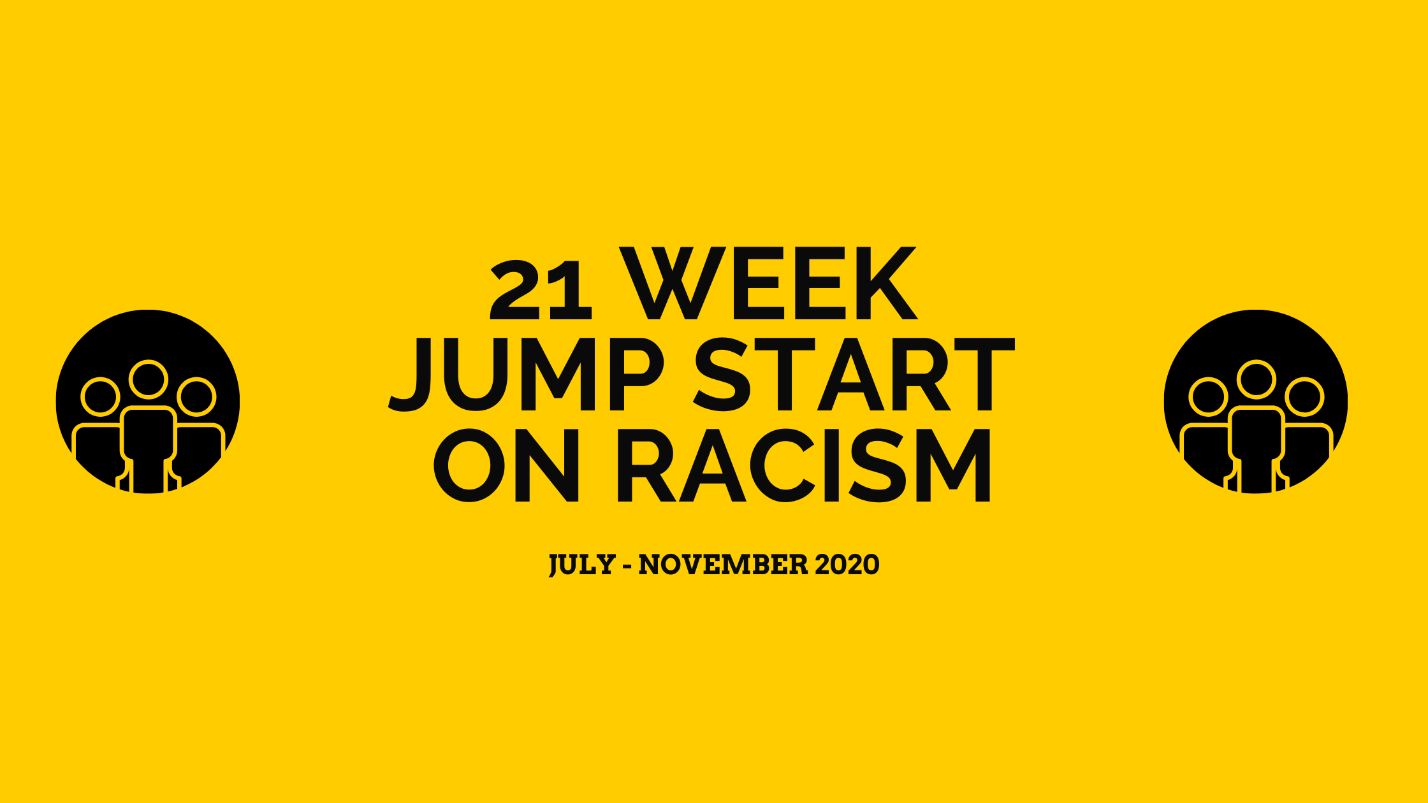 You are encouraged to hold this study and discussion with your church, friends, family, and neighbors. If you would like to participate with others across the district, you are welcome to join in the district zoom class and discussion. You can invite others, who are not members of the church, to join in this discussion with the district.PORCH MEETINGS AT PASTOR MATT’S: TUESDAYS AT 6:00 PM (CST)July 7, 14, 21, 28Aug 25Oct 6Nov 10Nov 17DISTRICT ZOOM MEETINGS: WEDNSDAYS AT 5:00 PM (CST)July 1, 8, 15, 22, 29Aug 26Oct 7Nov 11Nov 18ZOOM LINK:GUIDELINES FOR MEETINGSWe are talking about topics that are hard for many, stretch us to new understandings, and shake up our worldview.  Let us remain open and employ John Wesley’s Christian Conferencing Guidelines1. Respect others, as Jesus would have done when he was here on earth.2. Pray for others as well as yourself, especially those with whom you disagree.3. Listen to others before thinking about what you want to say in response.4. Understand what others are saying so clearly that you could accurately state theirview.5. Share your own point of view with grace and humility, as well as honesty andcandor.6. Focus your comments on issues being discussed, not on persons expressing them.7. Commit yourself to the unity of the Spirit, seeking consensus whenever possible.8. Give the time needed to work through the process in which you are engaged.9. Acknowledge that you may be wrong, even when you think you are right.10. Allow the fruit of the Spirit to permeate your way of interacting with others: love, joy,peace, patience, kindness, generosity, faithfulness, gentleness, and self-control.Approved by the Indiana Conference UMC May 29, 2014TRACKING CHARTWEEK 1
PREPARATION1) In preparation for the first discussion please take the Harvard implicit bias test.   https://implicit.harvard.edu/implicit/selectatest.html 2) And watch Immaculate Perception: Jerry Yang at TEDxSanDiego 2013   (14 minutes) Video: https://www.youtube.com/watch?v=9VGbwNI6Ssk&feature=youtu.beIf you are interested in learning more, please feel free to do that.  Here are some other resources to get you started.Other Resources:Jennifer Ebehart (unconscious bias):  https://www.youtube.com/watch?v=YMX0QzHbSOU  (1 hour)Unconscious Bias Training—$20 class  https://www.gcorr.org3) Mark that you have watched and noticed on the tracking chart.  4) Please write your reflections below:WEEK 2
PREPARATION1) In preparation for the first discussion please WATCH video about White Fragility: https://www.youtube.com/watch?v=h7mzj0cVL0Q&feature=emb_share&fbclid=IwAR0G6f2J9DhI1T-xo3PhC_MUT0M26iKyHuqZKPni1U6BqrjrGIOj2P_R29o2) Take the privilege test to NOTICE/RECOGNIZE your own privilege. Remember, privilege is okay to admit but we need to be aware of it and use it to help others. https://www.buzzfeed.com/regajha/how-privileged-are-you3) Remember to fill out your chart.4) Please write your reflections below:WEEK 3
PREPARATION1) In preparation for the first discussion please watch video 13th on Netflix or YouTube.  https://www.youtube.com/watch?v=krfcq5pF8u8&fbclid=IwAR3b3pZZR6ESz9CsC2xqbIAty03-i4UTT2YG1ogwDWksyloUpfZTLSPA17Q2) Engage/Act on what you have learned.  Visit https://5calls.org/issue/justice-policing-act-booker-harris3) Remember to fill out your chart.4) Please write your reflections below:WEEK 4
PREPARATION1) In preparation for the first discussion please listen to “How to be an Anti-Racist”— (1 hour podcast)https://brenebrown.com/podcast/brene-with-ibram-x-kendi-on-how-to-be-an-antiracist/Here, the author provides and introduction to some concepts within the book. He also talks about how the book pushes at both conservatives and liberals.2) Review Wesley’s Christian Conferencing Guidelines.  Consider how to employ them in your discussions involving politics.3) Remember to fill out your chart.4) Please write your reflections below:WEEK 5
PREPARATION1) In preparation for this weeks class/discussion, begin to consider what you need to confess and repent of and prepare for a time of fasting and repentance. 2) Check out one of the “Other Resources” listed below.  OTHER RESOURCES: Oprah’s 2 part series “Where Do We Go From Here”    Part 1: https://www.youtube.com/watch?time_continue=3&v=09ysfL2SlHo&feature=emb_logoPart 2: https://www.youtube.com/watch?v=1jy6LpivqIMhttps://www.inverse.com/article/41221-black-history-month-netflix-tv-film-television-showsBryan Stevenson (criminal justice):  https://www.ted.com/talks/bryan_stevenson_we_need_to_talk_about_an_injustice?language=enMichelle Alexander (criminal justice):  https://www.youtube.com/watch?v=SQ6H-Mz6hgwRichard Rothstein (racist housing laws):  https://www.npr.org/2017/05/17/528822128/the-color-of-law-details-how-u-s-housing-policies-created-segregationAustin Channing Brown tv show, episode with Brene Brown:  https://vimeo.com/371303441Jennifer Ebehart (unconscious bias):  https://www.youtube.com/watch?v=YMX0QzHbSOUhttps://www.gcorr.orghttps://pulitzercenter.org/lesson-plan-grouping/1619-project-curriculumhttps://www.pbs.org/newshour/nation/watch-live-race-matters-america-in-crisis-a-pbs-newshour-specialhttps://medium.com/equality-includes-you/what-white-people-can-do-for-racial-justice-f2d18b0e0234https://kairoscenter.org/sermons-bible-studies-liturgies/https://www.umcjustice.org/articles/a-charter-for-racial-justice-in-an-interdependent-global-community-136https://www.umcjustice.org/who-we-are/social-principles-and-resolutions/white-privilege-in-the-united-states-3376https://www.unitedmethodistwomen.org/download-resources/racial-justice-tools-for-leaders.pdf3) Remember to fill out your chart.4) Please write your reflections below:Our meeting this week will be a prayer service.We will spend time in confession and repentance.WEEKS 6-21: HOW TO BE AN ANTIRACISTWe will now begin a book study of Ibram X Kendi’s “How to be an Anti-Racist.”  Instead of meeting weekly via zoom, we will be meeting approximately once per month.  If you are meeting with neighbors, friends, or your church, we encourage you to continue to meet weekly for discussions.  Here is our suggested reading pattern for the next few weeks. We will discuss what we have learned in chapters 1-7 as well as how we are noticing and engaging.  Please continue to fill out your 21 week chart and be prepared to share.Week 6: How to be an AntiracistIntroduction—My Racist Introduction      Chapter 1—DefinitionsReflection:Week 7: How to be an AntiracistChapter 2—Dueling Consciousness  Chapter 3—PowerReflection:Week 8: How to be an AntiracistChapter 4—Biology        Chapter 5—EthnicityReflection:Week 9: How to be an AntiracistChapter 6—Body     Chapter 7—CultureReflection:Week 10: How to be an AntiracistChapter 8—Behavior Reflection:   Week 11: How to be an AntiracistChapter 9—Color     Reflection:   Week 12: How to be an AntiracistChapter 10—White  Reflection:         Week 13: How to be an AntiracistChapter 11—BlackReflection:   Week 14: How to be an AntiracistChapter 12—Class  Reflection:   Week 15: How to be an AntiracistChapter 13—SpaceReflection:   Week 16: How to be an AntiracistChapter 14—GenderChapter 15—SexualityReflection:   Week 17: How to be an AntiracistChapter 16—FailureReflection:   Week 18: How to be an AntiracistChapter 17—Success  Reflection:   Week 19: How to be an AntiracistChapter 18—SurvivalReflection:   Week 20: How to be an AntiracistConclusion of BookReflection:   Week 21: MOVING FORWARD NOV 18 6pmReflection:   Start a new chart & invite others to join you!WEEKReadWatch/ListenNotice/RecognizeEngage/ActReflectMEET 1MEET 2MEET 3MEET 4MEET 5678 MEET 91011121314MEET 1516171819MEET 20MEET 21WEEKReadWatch/ListenNotice/RecognizeEngage/ActReflect123456789101112131415161718192021